от 20 апреля 2022 года									       № 143-рО внесении изменений в распоряжение администрации городского округа город Шахунья Нижегородской области от 8 февраля 2019 года № 45-р «Об утверждении перечня муниципальных программ городского округа город Шахунья Нижегородской области»1. В распоряжение администрации городского округа город Шахунья Нижегородской области от 8 февраля 2019 года № 45-р «Об утверждении перечня муниципальных программ городского округа город Шахунья Нижегородской области» 
(с изменениями от 15 декабря 2021 года № 552-р) внести изменения, изложив перечень муниципальных программ городского округа город Шахунья Нижегородской области в новой редакции, согласно приложению.2. Настоящее распоряжение вступает в силу со дня подписания.3. Начальнику общего отдела администрации городского округа город Шахунья Нижегородской области обеспечить опубликование настоящего распоряжения на официальном сайте администрации городского округа город Шахунья Нижегородской области.4. Со дня вступления в силу настоящего распоряжения признать утратившим силу распоряжение администрации городского округа город Шахунья Нижегородской области от 15 декабря 2021 года № 552-р «О внесении изменений в распоряжение администрации городского округа город Шахунья Нижегородской области от 8 февраля 2019 года № 45-р «Об утверждении перечня муниципальных программ городского округа город Шахунья Нижегородской области».И.о. главы местного самоуправлениягородского округа город Шахунья							    А.Д.СеровПриложениек распоряжению администрациигородского округа город Шахунья Нижегородской областиот 20.04.2022 г. № 143-рПеречень муниципальных программ городского округа 
город Шахунья Нижегородской области
_______________________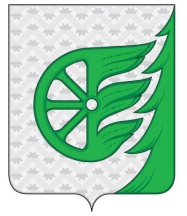 Администрация городского округа город ШахуньяНижегородской областиР А С П О Р Я Ж Е Н И Е№ п/пНаименованиемуниципальной программыМуниципальныйзаказчик – координатор муниципальнойпрограммыСоисполнители муниципальнойпрограммы1 Развитие системы образования в городском округе городШахунья Нижегородской области Управление образования городского округа городШахунья Нижегородской областиОбразовательные учреждения городского округа город Шахунья Нижегородской области;МБУ «Информационно-диагностический центр»; МКУ «Многофункциональный сервисный центр системы образования»2Развитие муниципальнойслужбы в городском округегород Шахунья Нижегородской области Отдел кадровой и архивной работы администрации городского округа город Шахунья Нижегородской областиСектор по бухгалтерскому учету и отчетности администрации городского округа город Шахунья Нижегородской области3Обеспечение общественного порядка и противодействия преступности в городском округе город ШахуньяНижегородской области Юридический отделадминистрации городского округа город Шахунья Нижегородской областиСтруктурные подразделения администрации городского округа город ШахуньяНижегородской области;Ведущий специалист по связям с общественностью администрации городскогоокруга город Шахунья Нижегородской области;Комиссия по делам несовершеннолетних и защите их прав при администрациигородского округа город Шахунья Нижегородской области;Совет депутатов городского округа город Шахунья Нижегородской области;Начальник штаба ДНД;АУ «Редакция газеты «Знамя труда»;МУП Шахунского района «РТП «Земляки»4Развитие агропромышленного комплекса городского округа город Шахунья Нижегородской областиУправление сельского хозяйства администрации городского округа город Шахунья НижегородскойобластиУправление государственного ветеринарного надзора городского округа город Шахунья Нижегородской области5Благоустройство территории городского округа городШахунья Нижегородской областиУправление по работе с территориями и благоустройствуадминистрации городскогоокруга город Шахунья Нижегородской областиВахтанский территориальный отдел; Сявский территориальный отдел;МБУ «Благоустройство»6Совершенствование условий труда лиц, замещающихдолжности, не являющиесядолжностями муниципальной службы администрации городского округа город Шахунья Нижегородской Отдел кадровой и архивной работы администрации городского округа город Шахунья Нижегородской области7Обеспечение населения городского округа городШахунья Нижегородскойобласти качественнымиуслугами в сфере жилищно- коммунального хозяйстваУправление промышленности, транспорта, связи, жилищно-коммунального хозяйства, энергетики и архитектурной деятельности администрации городского округа городШахунья Нижегородской областиУправление по работе с территориями иблагоустройствугородского округа город Шахунья Нижегородской области;Вахтанский территориальный отдел;Сявскийтерриториальный отдел8Развитие культуры в городском округе город Шахунья Нижегородской областиМКУК «Центр организационно-методической работы учреждений культуры» городского округа город Шахунья Нижегородской областиУчреждения культуры городского округа город Шахунья Нижегородскойобласти9Управление муниципальным имуществом городского округа город Шахунья Нижегородской областиУправление  экономики, прогнозирования, инвестиционной политики и муниципального имуществагородского округа город Шахунья  Нижегородской области10Управление муниципальными финансами городского округа город Шахунья НижегородскойобластиФинансовое управлениеадминистрации городскогоокруга город Шахунья Нижегородской области11Развитие физической культуры и спорта в городском округе город Шахунья Нижегородскойобласти Сектор по спортуадминистрации городского округа город Шахунья Нижегородской областиМАУ «ФОК «Атлант» МБУ ФСК «Надежда»12Развитие транспортнойсистемы в городском округе город Шахунья НижегородскойобластиУправление по работе с территориями и благоустройствуадминистрации городскогоокруга город Шахунья Нижегородской области13Развитие предпринимательства   в городском округе городШахунья Нижегородской областиСектор по поддержке малого бизнеса и развитияпредпринимательстваадминистрации городскогоокруга город Шахунья Нижегородской областиАНО «Шахунский центр развития бизнеса»14Адресная инвестиционная программа городского округа город Шахунья НижегородскойобластиУправление промышленности, транспорта, связи, жилищно-коммунального хозяйства, энергетики и архитектурной деятельности администрации городского округа город Шахунья15Переселение граждан изаварийного жилищного фонда на территории городского округа город Шахунья Нижегородской области Сектор жилищной политики администрации городского округа город Шахунья Нижегородской области16Обеспечение безопасности жизнедеятельности населения городского округа городШахунья Нижегородской области Сектор ГО ЧС и МОБ работы администрации городского округа город Шахунья НижегородскойобластиАдминистрация городского округа город Шахунья Нижегородской области;Вахтанский территориальный отдел;Сявский территориальный отдел;МКУ «Учреждение по обеспечению деятельности органов местногосамоуправления городского округа город Шахунья Нижегородской области»17Энергосбережение и повышение энергетической эффективности на территории городского округа город Шахунья Нижегородской областиАдминистрация городского округа город Шахунья Нижегородской области;Управление промышленности, транспорта, связи, ЖКХ, энергетики и архитектурной деятельности администрации городского округа город Шахунья Нижегородской области; Управление образования администрации городского округа город Шахунья Нижегородской области;   МКУК «Центр организационно-методической работы учреждений культуры городского округа город Шахунья Нижегородской области»; Управление экономики, прогнозирования, инвестиционной политики и муниципального имущества городского округа город Шахунья Нижегородской области; Управление по работе с территориями и благоустройству городского округа город Шахунья Нижегородской области; Вахтанский территориальный отдел администрации городского округа город Шахунья Нижегородской области; Сявский территориальный отдел администрации городского округа город Шахунья Нижегородской области; Сектор по спорту администрации городского округа город Шахунья Нижегородской области; МКУ «Учреждение по обеспечению деятельности ОМСУ»; Учреждения образования, учреждения спорта, учреждения культуры и дополнительного образования;18Развитие средств массовой информации в городском округе город Шахунья Нижегородской областиАдминистрация городского округа город Шахунья Нижегородской областиАвтономное учреждение «Редакция газеты «Знамя труда», Муниципальное унитарное предприятие «Региональная телевизионная программа «Земляки»19«Поэтапная ликвидация до 2025 года накопившейся задолженности по обеспечению жилыми помещениями детей-сирот, детей, оставшихся без попечения родителей, и лиц из их числа, включенных в списки нуждающихся, на 1 января 2020 года» на территории городского округа город Шахунья Нижегородской областиАдминистрация городского округа город Шахунья Нижегородской области20Обеспечение жильем молодых семей в городском округе город Шахунья Нижегородскойобласти Сектор жилищной политики администрации городского округа город ШахуньяНижегородской области22Формирование комфортной городской среды городского округа город Шахунья Нижегородской областиУправление промышленности, транспорта, связи, жилищно-коммунального хозяйства, энергетики и архитектурной деятельности администрации городского округа город Шахунья Нижегородской областиУправление  экономики, прогнозирования, инвестиционной политики и муниципального имуществагородского округа город Шахунья; Управление по работе с территориями и благоустройству администрации городского округа город Шахунья; Вахтанский территориальный отдел; Сявскийтерриториальный отдел23Обращение с твердыми коммунальными отходами на территории городского округа город Шахунья Нижегородской областиУправление по работе с территориями и благоустройствуадминистрации городскогоокруга город Шахунья Нижегородской области24Повышение безопасности дорожного движения в городском округе город Шахунья Нижегородской областиУправление по работе с территориями и благоустройствуадминистрации городскогоокруга город Шахунья Нижегородской областиМБУ «Благоустройство»,Вахтанский территориальный отдел; Сявский территориальный отдел;Управление образования городского округа город Шахунья Нижегородской области